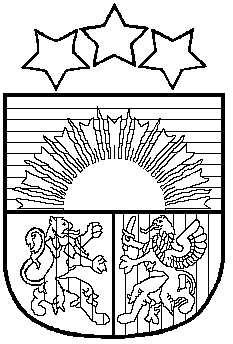 LATVIJAS  REPUBLIKAPRIEKULES NOVADA PAŠVALDĪBAReģ.Nr.90000031601, Saules ielā 1, Priekulē, Priekules novadā, LV – 3434, Tālrunis: 63461006; fakss: 63497937; e-pasts: dome@priekulesnovads.lvApstiprināti ar Priekules novada pašvaldības domes 							2015.gada 24.septembra sēdes lēmumu 							(protokols Nr.14, 45.§)PRIEKULES NOVADA PAŠVALDĪBASJAUNATNES KONSULTATĪVĀS PADOMES
NOLIKUMSI.Vispārīgie jautājumiPriekules novada pašvaldības jaunatnes konsultatīvā padome (turpmāk – padome) ir Priekules novada pašvaldības domes (turpmāk – domes) izveidota institūcija ar padomdevēja tiesībām, kuras mērķis ir veicināt jaunatnes politikas izstrādi un īstenošanu novadā, kā arī veicināt jauniešu līdzdalību lēmumu pieņemšanā un sabiedriskajā dzīvē. Padomes lēmumiem ir ieteikuma raksturs. Padome ir pakļauta Priekules novada pašvaldības Izglītības, kultūras un sporta komitejai.Padomes darbības tiesiskais pamats ir Latvijas Republikas Jaunatnes likums, Jaunatnes politikas pamatnostādnes, Valsts jaunatnes programma un citi normatīvie akti un šis nolikums.II. Padomes uzdevumi un tiesībasPadomei ir šādi pamatuzdevumi: veicināt pašvaldības iestāžu un struktūrvienību sadarbību ar jauniešiem saistītos jautājumos;apkopot un analizēt informāciju par pašvaldības jauniešu problēmām, vajadzībām un interesēm;izstrādāt un iesniegt pašvaldībai priekšlikumus par to, kā veicams pašvaldības darbs ar jaunatni un kā pašvaldības darbā realizējama valsts jaunatnes politika;izstrādāt priekšlikumus jauniešu iesaistīšanai politiskās, ekonomiskās, sociālās un kultūras dzīves, kā arī vides aizsardzības aktivitātēs;izstrādāt priekšlikumus jauniešu līdzdalības un iniciatīvu īstenošanas atbalstam;sniegt pašvaldībai ieteikumus par finanšu plānošanu darbam ar jaunatni;izplatīt informāciju par jauniešiem piedāvātajām iespējām;veicināt jauniešu sadarbību ar pašvaldību un citām institūcijām un organizācijām;iesaistīties pašvaldības darbā ar jaunatni, kā arī tā ietvaros organizētajos pasākumos, projektos un programmās.Padomei ir šādas tiesības:pieprasīt un saņemt no pašvaldības  informāciju, kas saistīta ar padomes kompetencē esošajiem jautājumiem;pieaicināt uz padomes sēdēm nozaru speciālistus un ekspertus, kā arī citus valsts un pašvaldības institūciju pārstāvjus;izvērtēt padomes lēmumu īstenošanas gaitu un rezultātus;sadarboties ar plašsaziņas informācijas līdzekļiem.III. Padomes sastāvsPadomes sastāvā iekļauj pašvaldības speciālistus, kuri veic darbu ar jaunatni, jaunatnes organizāciju un iniciatīvu grupu, vai citu tādu biedrību un nodibinājumu pārstāvjus, kuru darbība saistīta ar jaunatni. Jaunieši, vecumā no 13 līdz 29 gadiem, veido vismaz pusi no padomes sastāva.Padomes personālsastāvu apstiprina pašvaldības domes Izglītības, kultūras un sporta komiteja oktobrī. Apstiprināto padomes locekļu pilnvaru termiņš ir 1 (viens) gads pēc padomes personālsastāva apstiprināšanas komitejā.Jaunā sasaukuma padomes locekļu kandidātu izvirzīšanu dalībai padomē organizē spēkā esošā padome.Kandidātus jaunajam padomes personālsastāvam var izvirzīt pašvaldības skolu līdzpārvaldes un jauniešu centri (jaunatnes organizāciju, iniciatīvu grupu, biedrību un nodibinājumu pārstāvji), vai jebkura pašvaldības, tās institūciju amatpersona vai pašvaldības iedzīvotājs.Padomes sastāvā ir līdz piecpadsmit padomes locekļiem.Padome no sava vidus atklāti balsojot ievēlē padomes priekšsēdētāju un priekšsēdētāja vietnieku uz 1 gadu.Padomes priekšsēdētāja pienākumus viņa prombūtnes laikā pilda padomes priekšsēdētāja vietnieks.Par darbu padomē padomes locekļi atlīdzību nesaņem.IV. Padomes darbības kārtība un lēmumu pieņemšanaPadomes priekšsēdētājs:plāno un organizē padomes darbu;sagatavo padomes sēžu darba kārtību;sasauc un vada padomes sēdes;paraksta sēžu protokolus un citus padomē sagatavotos dokumentus;pēc padomes pilnvarojuma pārstāv padomi.Padomes sēdes sasauc pēc padomes priekšsēdētāja ierosinājuma, vai, ja to pieprasa vairāk nekā trešdaļa no padomes locekļiem.Padomes sēdes ir atklātas, un tās notiek ne retāk kā reizi ceturksnī.Par padomes sēdes sasaukšanu padomes locekļus informē nedēļu iepriekš.Padome ir lemttiesīga, ja tās sēdēs piedalās vairāk nekā puse no padomes locekļiem.Padome lēmumus pieņem ar vienkāršu balsu vairākumu. Katram padomes loceklim ir viena balss. Ja balsu skaits sadalās vienādi, izšķirošā ir padomes priekšsēdētāja balss.Padomes sēdes tiek protokolētas. Padomes sēdes protokolā norāda darba kārtību, sēdes dalībniekus un personas, kuras piedalījušās debatēs par attiecīgo jautājumu, kā arī pieņemtos lēmumus. Padome no sava vidus ieceļ protokolētāju, kurš ir arī atbildīgs par padomes lietvedības kārtošanu.Ja kāds no padomes locekļiem nepiekrīt pieņemtajam lēmumam, attiecīgā padomes locekļa viedokli ieraksta protokolā.Ja kāds no padomes locekļiem darbu padomē pārtrauc, attiecīgais padomes loceklis iesniedz padomes priekšsēdētājam pamatotu iesniegumu izmaiņu veikšanai padomes personālsastāvā.Padomes darbību materiāltehniski nodrošina novada pašvaldība.Padomes priekšsēdētāju un/vai jebkuru padomes locekli pirms termiņa var atbrīvot no padomes sastāva, ja tā darbības vai bezdarbības rezultātā netiek nodrošināta padomes mērķu un uzdevumu izpilde, ja padomes loceklis regulāri nepilda uzdotos pienākumus, vai bez attaisnojoša iemesla nav ieradies uz trim padomes sēdēm. Pašvaldības domes priekšsēdētāja					V.Jablonska44.pielikumsPriekules novada pašvaldības domes2015.gada 24.septembra sēdes protokolam Nr.14,45.§LATVIJAS REPUBLIKAPRIEKULES NOVADA PAŠVALDĪBAS DOMEReģistrācijas Nr. , Saules iela 1, Priekule, Priekules novads, LV-3434, tālrunis , fakss 63497937, e-pasts: dome@priekulesnovads.lvLĒMUMSPriekulē2015.gada 24.septembrī                                                                                                 Nr.1445.Par ‘’Jaunatnes konsultatīvās padomes nolikuma’’ apstiprināšanu_________________________________________________________________________Pamatojoties uz likuma „Par pašvaldībām” 41.panta pirmās daļas 2.punktu, kas nosaka, ka pašvaldības dome pieņem iekšējos normatīvos aktus (noteikumi, nolikumi, instrukcijas), atklāti balsojot PAR - 12 deputāti (Vija Jablonska, Inita Rubeze, Inese Kuduma, Rigonda Džeriņa, Vaclovs Kadaģis, Andis Eveliņš, Mārtiņš Mikāls, Ainars Cīrulis, Arta Brauna, Tatjana Ešenvalde, Ilgonis Šteins, Gražina Ķervija); PRET -  nav; ATTURAS -  nav; Priekules novada pašvaldības dome NOLEMJ:Apstiprināt Priekules novada pašvaldības ‘’Jaunatnes konsultatīvās padomes Nolikumu’’.Pielikumā: ‘’Jaunatnes konsultatīvās padomes nolikums ‘’ uz  3 lp.Pašvaldības domes priekšsēdētāja 			                                  V.Jablonska